 CURRICULUM VITAE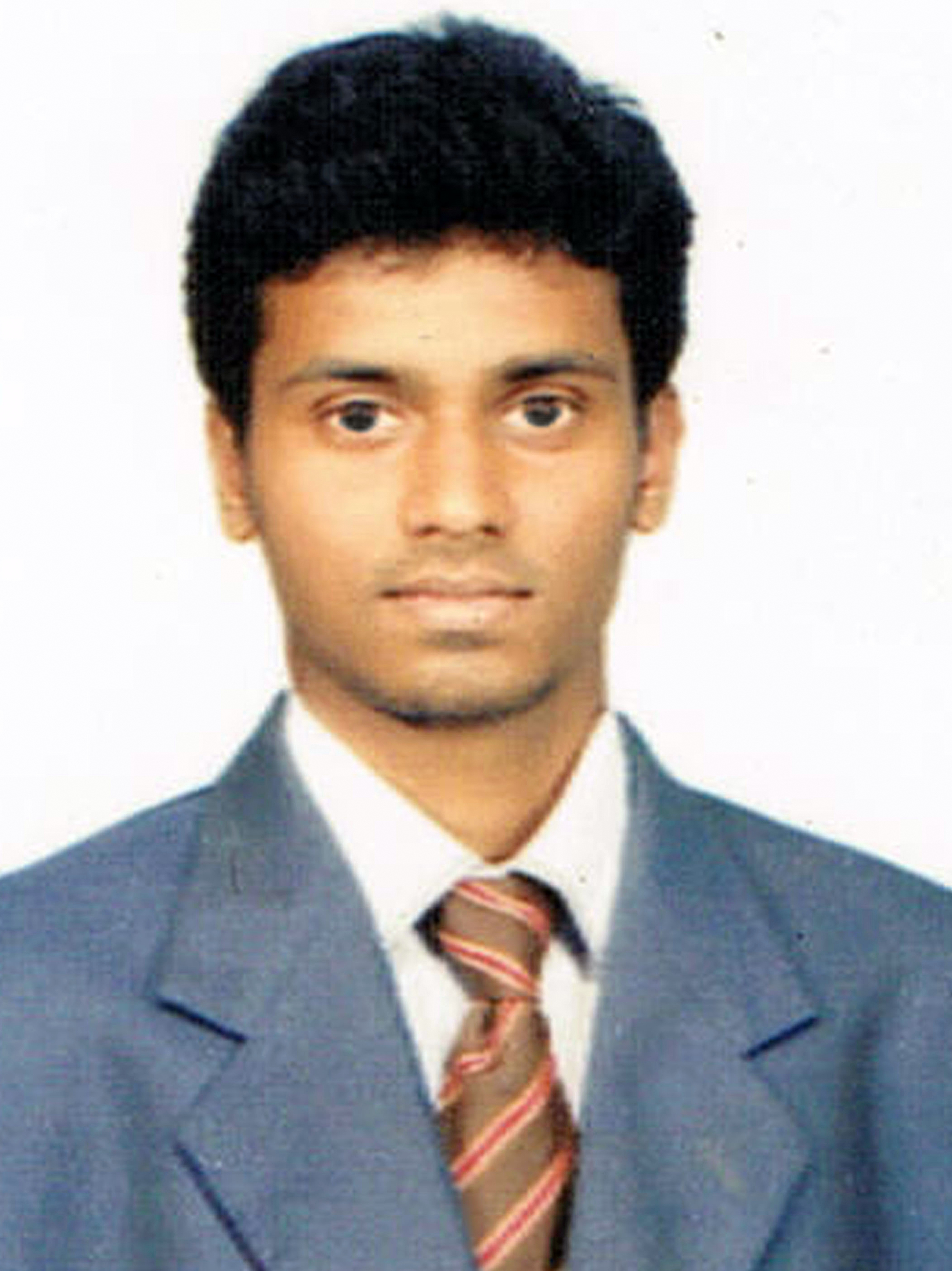  BASITH                                  Phone: C/o 971504973598                                                                      Email: basith.378253@2freemail.com                                                                            Career objective:To work in an organization with an opportunity for progression that afford me to achieve excellence in working as a dynamic professional where my analytical ability and analyzing quest are used maximum for the growth of the organization and to grow with the organization.Professional Experience:	 Accountant and PRO (Partially) Remington Properties Brokers LLC, Dubai Feb 2015 – Till date Job Responsibilities:         Preparing and analyzing accounting records and financial statements reports.Following up on outstanding expenses and managing the petty cash.Produce and prepare EUREKA INTAC formatted financial statements for company.Handling ledger accounts and keeping the check for any invoices or payments.Assisting with the preparation of detailed property accounting reports.Maintain daily Journal entries and Wages Protection System (WPS). Identify and resolve issues with property accounts.Debt collection, Cheques and Cash - taking it to the Bank.Handling all types of work in Tasheel, Ministry of Labor, DED & Tarklees (Ejari). Handling of all immigration work, applying for visas for all employees.Handling EDNRD E-system for all employee visa status online.Finance AnalystData Tracks Services Private Limited, Chennai at IndiaFeb 2013 – June 2014Job Responsibilities:         	Produce and prepare XBRL formatted financial statements for client companies, by mapping the financial statements to the standard U.S. GAAP taxonomy that could be filed with US SEC.Responsible for tagging & mapping financial statements(Balance sheet, Income statement, Cash flow) of U.S Companies under the preview of U.S.GAAP as per S.E.C requirements.Responsible for Final Quality Check of files and ensuring the files meet the clients’ requirements.Handling regulatory reporting by standardizing the accounting information provided by clients.Ensuring not to miss any priority case and deliver file on times.Validating and analyzing the quality issues from team member’s job.Educational Profile:M.B.A (FINANCE & HUMAN RESOURSE): 	Secured First class with an aggregate of 70% at Vel Rangarajan Sakunthala College of Management & Science, (Affiliated by Madras University) during the year 2010- 2012.  B.C.A (COMPUTER APPLICATION):        Secured Second class with an aggregate of 60% at Rajagiri Dawood Batcha College of Arts And Science (Affiliated to Bharathidasan University) during the year 2007-2010 Computer skills:Operating Systems	          :    Windows 98 & Windows XPSoftware Packages	          :     MS Office, Internet, C, C++,  					  XBRL & XML & Eureka Intac	Personal Strength:ConfidenceEasy mingling with othersHard working, Enthusiastic and Diligent.Enterprising & motivated self-starterLeadership skills & team adaptabilitySmart working with a positives attitude.Personal details:Name			:       BASITHVisa Status 	:       Employment VisaDriving License 	:       UAE & IndiaDate of Birth     			:       29-04-1990Nationality                    	:       Indian	Religion                         	:       IslamMarital Status                	:       Married Gender	:       MaleLanguages Known         	:       English & TamilDeclaration:	I hereby declare the above mentioned information is correct up to my knowledge and I bear the responsibility for the correctness of the above mentioned particulars.Place: Dubai (UAE)Date:                                                                                          			   		(BASITH)         